AFSS CENTRAL EVALUATION SYSTEMCentral Assessment Team (CAT), HO Islamabad2nd Mid Term Examination 2016 – 17English    -    Class I 50 marks      2  hoursINFORMATION FOR STUDENTSMarks are given against each question or part of question. Write your name, roll number and date in the spaces provided below.Objective type( marks 20)Q No1:Complete the given sentences with appropriate words from the list.    5Who are we? 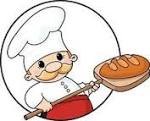 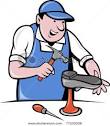 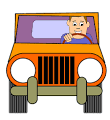 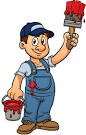 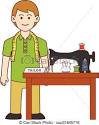 I bake bread that you eat ,I am a   ___________________.I  stich your  clothes, I am a          ____________________.I mend your shoes when they are broken ,I am a  ____________________. I paint the walls, I am a   _____________________. I drive the car, I am a_____________________.Q No2: Change the singulars into plurals.                             /5Q No3:Use any five of the words into sentences.                            /5Q No4:Write the opposites of the following words.                              /5Subjective ( 30 marks )Q No1: Circle the nouns.                                                      / 5  The sun is behind the hill.         I can see a ship in the sea.The cat is sitting under the chair.The boy is playing with a ball.My house is very big and beautiful.Q No2:Answer any five of the following questions.                   /10i) What shines like silver?__________________________________________________________ ii) Who is a cashier? iii) Why couldn’t the lion hunt for his food? ___________________________________________________________iv) Why is the cat going to the town?_____________________________________________________________v) Have you ever seen a mouse in a house?_____________________________________________________________Who teaches at a School?_______________________________________________________________Why do you think people work?________________________________________________________________What shines like gold?________________________________________________________________Q No3:  Describe your house in your own words.                        /7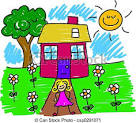 _____________________________________________________________________________________________________________________________________________________________________________________________________________________________________________________________________________________________________________________________________________________________________________________________________________________________________________________________________________________________________________________________________________________________________   Q No7:Write a paragraph about your “Mother “using the words given              below.                                                   /8                 _________________________________________________________________________________________________________________________________________________________________________________________________________________________________________________________________________________________________________________________________________________________________________________________________________________________________________________________________________________________________________________________________________________________________________________________________________________Student Name: Roll No:Center Name:Date:Day:Invigilator Name:Sign:Marks Obtained: Remarks:Examiner Name:Date:Sign :Day:SingularPluralshipballboxwatchfoxWords                                               SentenceclimbfoundtownlaughpatientshadeWordsOppositesHighSmalldullnearugly   Pretty     tall       long     hair    cooks      helps       kind      loving   works    